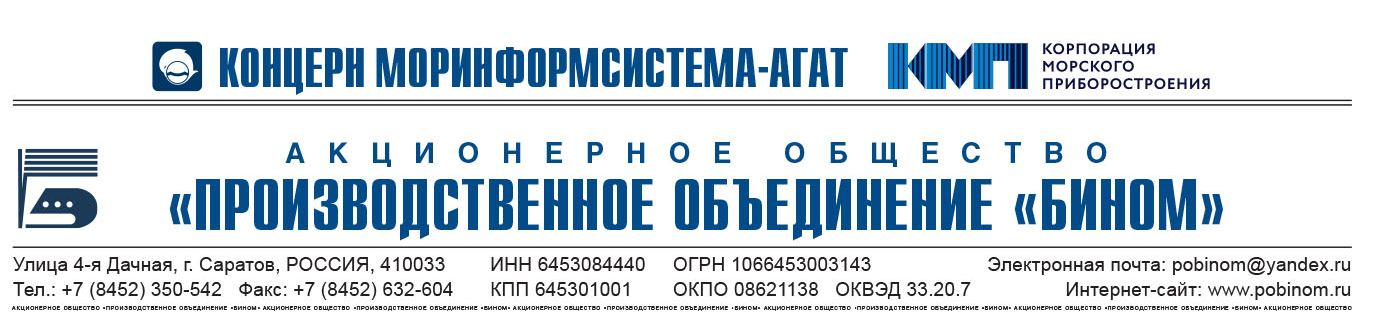 Карточка предприятияПолное наименованиеАкционерное общество «Производственное объединение «Бином»Сокращенное наименованиеАО «ПО «Бином»Юридический адрес410033, г. Саратов, ул. 4-я Дачная, б/нФактический адрес410033, г. Саратов, ул. 4-я Дачная, б/нГенеральный директорДребизов Юрий Васильевич, действует на основании УставаТелефон(845-2) 35-05-42Факс(845-2) 63-26-04E-mailbinom@concern-agat.ru
 ОГРН	1066453003143ИНН6453084440КПП645301001БанкПоволжский Банк ПАО  «Сбербанк» г. Самара  Р/с40702810056000000392К/с30101810200000000607БИК043601607ОКПО08621138ОКТМО63701000001ОКВЭД26.51.7, 22.22, 32.40, 32.50, 46.49.42, 66.11, 71.12.12, 73.20.1ОКОГУ4210001ОКФС12ОКАТО63401376000ОКОПФ12247